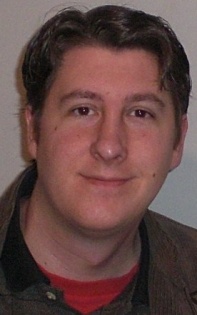 ObjectiveObjectiveObjectiveTo continue educating Korean students to a better love and understanding of the English language.To continue educating Korean students to a better love and understanding of the English language.To continue educating Korean students to a better love and understanding of the English language.ExperienceExperienceExperience to Incheon English VillageIncheon, South KoreaEnglish Teacher / Night Time CoordinatorTaught various classes Prepared lesson plansCreated new curricula for several classesEdited curricula for existing classesPromoted to Night Time Coordinator upon first contract renewal Created supplemental visual aids, including powerpoint slideshows and flash moviesLed night time activities, including Olympics, Golden Bell Quiz Night and Song Night Filmed and edited videos for employee development and for use at the Incheon English Festival in addition to a weekly slideshow highlighting various activities and classesEnglish Teacher / Night Time CoordinatorTaught various classes Prepared lesson plansCreated new curricula for several classesEdited curricula for existing classesPromoted to Night Time Coordinator upon first contract renewal Created supplemental visual aids, including powerpoint slideshows and flash moviesLed night time activities, including Olympics, Golden Bell Quiz Night and Song Night Filmed and edited videos for employee development and for use at the Incheon English Festival in addition to a weekly slideshow highlighting various activities and classesEnglish Teacher / Night Time CoordinatorTaught various classes Prepared lesson plansCreated new curricula for several classesEdited curricula for existing classesPromoted to Night Time Coordinator upon first contract renewal Created supplemental visual aids, including powerpoint slideshows and flash moviesLed night time activities, including Olympics, Golden Bell Quiz Night and Song Night Filmed and edited videos for employee development and for use at the Incheon English Festival in addition to a weekly slideshow highlighting various activities and classes to K12Seoul, South KoreaEnglish TeacherTaught various classes Prepared lesson plansRetyped chapter books to make more easily readable with definitions in the marginsEnglish TeacherTaught various classes Prepared lesson plansRetyped chapter books to make more easily readable with definitions in the marginsEnglish TeacherTaught various classes Prepared lesson plansRetyped chapter books to make more easily readable with definitions in the margins to PagodaSeoul, South KoreaEnglish TeacherTaught various classesPrepared lesson plansEnglish TeacherTaught various classesPrepared lesson plansEnglish TeacherTaught various classesPrepared lesson plans to Jeungsan Elementary School Seoul, South KoreaEnglish TeacherTaught various classes Prepared lesson plansFine-tailored curricula to meet individual class (and student) needsDeveloped curricula for the advanced classesSupplemented lessons with individual white boards for use in practice and gamesEnglish TeacherTaught various classes Prepared lesson plansFine-tailored curricula to meet individual class (and student) needsDeveloped curricula for the advanced classesSupplemented lessons with individual white boards for use in practice and gamesEnglish TeacherTaught various classes Prepared lesson plansFine-tailored curricula to meet individual class (and student) needsDeveloped curricula for the advanced classesSupplemented lessons with individual white boards for use in practice and gamesEducationEducationEducationAug 1999 To Dec 2003University of Central OklahomaEdmond, OKBM - Piano PerformanceFull Tuition ScholarshipDean’s Honor RollPresident’s Honor RollBM - Piano PerformanceFull Tuition ScholarshipDean’s Honor RollPresident’s Honor RollBM - Piano PerformanceFull Tuition ScholarshipDean’s Honor RollPresident’s Honor RollSoftware / System SkillsSoftware / System SkillsSoftware / System SkillsQuick leaner and tech savvy.  Experienced in creating curricula, class materials and interactive flash movies.Adobe SuiteWord PerfectMicrosoft OfficeTo whom it may concern:	My name is James Hall, but I go by Matt.  I have 5.5 years of prior teaching experience in South Korea. I stayed at the same school for the first three years and another school for the last two.  I have enjoyed all the opportunities afforded me.  I have taught a variety of classes and students, in all ranges from Kindergarten to college, from a myriad of different curricula, many of which I created or helped create.  I prefer to teach to the students rather than just from the book, so I always find myself creating supplementary materials or fine-tuning the curriculum for each class to better suit the students' specific needs.I went home for a year after my first three years in Korea, but felt the country calling me back. I was employed at K12 International Academy, which closed on Friday, May 27th, 2011.  I worked at Pagoda Academy in Gangnam and finished on July 29th, 2011.  After working there for a couple of weeks I realized that it just wasn’t a good fit for me.  I enjoyed teaching adults, but I definitely enjoy teaching children more.  I then found a home at Jeungsan Elementary School for 2 years, where I amassed a great wealth of teaching supplies, supplements, and lesson plans and ideas.  I worked particularly hard on the advanced classes, which required me to create new lessons almost daily.  I also implemented project days every Friday for that class, which included such fun, challenging activities as making story books, board games (complete with rules), poems, inventions, and even a few movies, all of which were planned and created by groups of students. I have a creative enthusiasm that can bolster any program.  I work hard and can be both a leader and a team player. Additionally, I am almost finished with my TEFL endorsement. 	If you can envision me helping your students learn, please let me know.Thank you for your consideration,James M. Hall  	  Quick leaner and tech savvy.  Experienced in creating curricula, class materials and interactive flash movies.Adobe SuiteWord PerfectMicrosoft OfficeTo whom it may concern:	My name is James Hall, but I go by Matt.  I have 5.5 years of prior teaching experience in South Korea. I stayed at the same school for the first three years and another school for the last two.  I have enjoyed all the opportunities afforded me.  I have taught a variety of classes and students, in all ranges from Kindergarten to college, from a myriad of different curricula, many of which I created or helped create.  I prefer to teach to the students rather than just from the book, so I always find myself creating supplementary materials or fine-tuning the curriculum for each class to better suit the students' specific needs.I went home for a year after my first three years in Korea, but felt the country calling me back. I was employed at K12 International Academy, which closed on Friday, May 27th, 2011.  I worked at Pagoda Academy in Gangnam and finished on July 29th, 2011.  After working there for a couple of weeks I realized that it just wasn’t a good fit for me.  I enjoyed teaching adults, but I definitely enjoy teaching children more.  I then found a home at Jeungsan Elementary School for 2 years, where I amassed a great wealth of teaching supplies, supplements, and lesson plans and ideas.  I worked particularly hard on the advanced classes, which required me to create new lessons almost daily.  I also implemented project days every Friday for that class, which included such fun, challenging activities as making story books, board games (complete with rules), poems, inventions, and even a few movies, all of which were planned and created by groups of students. I have a creative enthusiasm that can bolster any program.  I work hard and can be both a leader and a team player. Additionally, I am almost finished with my TEFL endorsement. 	If you can envision me helping your students learn, please let me know.Thank you for your consideration,James M. Hall  	  Quick leaner and tech savvy.  Experienced in creating curricula, class materials and interactive flash movies.Adobe SuiteWord PerfectMicrosoft OfficeTo whom it may concern:	My name is James Hall, but I go by Matt.  I have 5.5 years of prior teaching experience in South Korea. I stayed at the same school for the first three years and another school for the last two.  I have enjoyed all the opportunities afforded me.  I have taught a variety of classes and students, in all ranges from Kindergarten to college, from a myriad of different curricula, many of which I created or helped create.  I prefer to teach to the students rather than just from the book, so I always find myself creating supplementary materials or fine-tuning the curriculum for each class to better suit the students' specific needs.I went home for a year after my first three years in Korea, but felt the country calling me back. I was employed at K12 International Academy, which closed on Friday, May 27th, 2011.  I worked at Pagoda Academy in Gangnam and finished on July 29th, 2011.  After working there for a couple of weeks I realized that it just wasn’t a good fit for me.  I enjoyed teaching adults, but I definitely enjoy teaching children more.  I then found a home at Jeungsan Elementary School for 2 years, where I amassed a great wealth of teaching supplies, supplements, and lesson plans and ideas.  I worked particularly hard on the advanced classes, which required me to create new lessons almost daily.  I also implemented project days every Friday for that class, which included such fun, challenging activities as making story books, board games (complete with rules), poems, inventions, and even a few movies, all of which were planned and created by groups of students. I have a creative enthusiasm that can bolster any program.  I work hard and can be both a leader and a team player. Additionally, I am almost finished with my TEFL endorsement. 	If you can envision me helping your students learn, please let me know.Thank you for your consideration,James M. Hall  	  